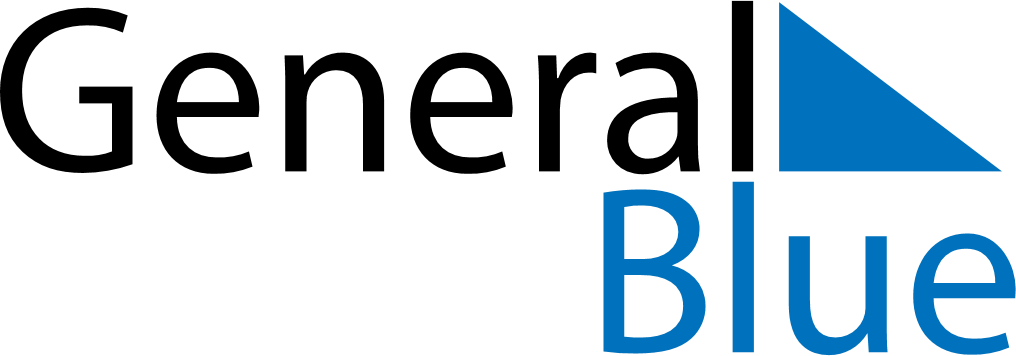 Weekly CalendarMay 28, 2023 - June 3, 2023Weekly CalendarMay 28, 2023 - June 3, 2023Weekly CalendarMay 28, 2023 - June 3, 2023Weekly CalendarMay 28, 2023 - June 3, 2023Weekly CalendarMay 28, 2023 - June 3, 2023Weekly CalendarMay 28, 2023 - June 3, 2023SUNDAYMay 28MONDAYMay 29TUESDAYMay 30WEDNESDAYMay 31THURSDAYJun 01FRIDAYJun 02SATURDAYJun 03